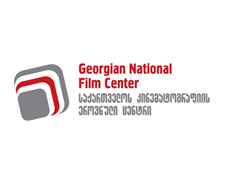 გ ა ნ ა ც ხ ა დ იგანმცხადებლის ვინაობა (საკონტაქტო ნომერი, ელ-ფოსტა, მისამართი, პირადი ნომერი) ღონისძიების დასახელებაღონისძიების ადგილი (ქვეყანა, ქალაქი)ღონისძიებაზე დასწრების პერიოდი ღონისძიებაზე წარსადგენი ფილმის ან პროექტის დასახელება (ასეთის არსებობის შემთხვევაში)ღონისძიებაზე დასწრების მიზანი (მოკლე აღწერილობა, 150 სიტყვა)კინოცენტრიდან მოთხოვნილი სავარაუდო თანხაგანცხადების შემოტანის თარიღი!!! ეროვნულ კინოცენტრში განაცხადის შემოტანამდე, გთხოვთ, გაეცნოთ სამგზავრო გრანტის წესებსა და პირობებს:ა) განაცხადის წარდგენა: სრულად შევსებული და ხელმოწერილი განაცხადის ფორმა, (აპლიკანტმა განაცხადის ფორმა უნდა შეავსოს ღონისძიების დაწყებიდან მინიმუმ 2 კვირით ადრე);  პირადობის მოწმობის ასლი, ან პასპორტის ასლი;ოფიციალური მოწვევა ღონისძიების ჩამტარებელი ორგანიზაციისგან;ბილეთის ჯავშანი;განმცხადებლის პირადი საბანკო რეკვიზიტები*ხელმოწერილი განაცხადის ფორმა რეგისტრაციისათვის გადმოგზავნილი უნდა იქნას შემდეგ ელექტრონულ მისამართზე: t.akhalaia@gnfc.ge (თამთა ახალაია).ბ) სამგზავრო გრანტის მიღების შემდეგ, აუცილებელია გაითვალისწინოთ შემდეგი წესები და პირობები:  ავიაბილეთის შეძენა უნდა მოხდეს ეროვნულ კინოცენტრთან დადებული ხელშეკრულების ხელმოწერის შემდეგ; ავიაბილეთის შეძენა უნდა მოხდეს თქვენი პირადი საბანკო ანგარიშიდან, (ბილეთის ავიასააგენტოში შეძებენის შემთხვევაში, ხელზე გადახდით); მგზავრობის დროს უნდა შეინახოთ ყველა ჩასხდომის ბარათი, რომელზეც დაფიქსირებული იქნება მგზავრობის მარშურტი და თარიღი;ნებისმიერი სახის ცვლილება, გამგზავრებამდე, წერილობით უნდა აცნობოთ ეროვნულ კინოცენტრის ადმინისტრაციას.
გ) ღონისძიებიდან დაბრუნების შემდეგ, ვალდებული ხართ კინოცენტრში წარმოადგინოთ შემდეგი სახის დოკუმენტაცია:საბანკო გადარიცხვის ქვითარი, განხორციელენბული თქვენი პირადი საბანკო ანგარიშიდან. ხელზე გადახდის შემთხვევაში - გადახდის ქვითარი;ავიაბილეთის ინვოისი, (ხელმოწერილი!) სადაც მითითებული იქნება ავიაბილეთის საფასური. ონლაინ გადახდის შემთხვევაში - ელექტრონული ინვოისი, ბილეთის საფასურის მითითებით;ეროვნული კინოცენტრის მიერ დაფინანსებული ყველა ჩასხდომის ბარათი, რომელზეც დაფიქსირებული იქნება მგზავრობის მარშურტი და მგზავრობის თარიღი.ჩამოთვლილი საბუთების არქონის შემთხვევაში, შეუძლებელი იქნება  მიღება - ჩაბარების აქტის გაფორმება და ვალდებული იქნებით დაუბრუნოთ ეროვნულ კინოცენტრს მიღებული თანხა.*გთხოვთ, მოთხოვნილი დოკუმენტაცია ჩაგვაბაროთ ჩამოსვლიდან 5 დღის ვადაში.თარიღი: ________                                                                      ხელმოწერა______________